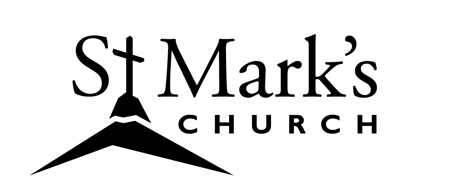 ST. MARK’S 2017 Annual Report  
for the January 28, 2018 Meeting of the CongregationTABLE OF CONTENTSAgenda for the January 28, 2018 Annual Meeting					   1     Minutes of January 29, 2017 Annual Meeting (missing)		                       1St. Mark's Church Council Report                                                                         2Synod Listening Post Recommendations Summary                                           3 Financial ReportsAudit Report                                                                                                             6Balance Sheet                                                                                                           9Financial Report and 2018 Budget                                                                      10Ministry ReportsPastoral Acts  								                                12Activities on the  Mark's Campus                                                                     13                                       Altar Committee                                                                                                      14Coffee Ministry  Report                                                                                          15Communications & Marketing Report		                                                    15 Memorial Endowment Fund Report                                                                    16Music Ministry Report	                                                                                  17	 Prayer Quilt Ministry Report                                                                                 18Property Committee Report	                                                                        19                                                       Spanish Language Ministry					                                          19 Women of St. Mark's Report                                                                                21Youth of St. Mark's Report                                                                                    21        